Harvey High School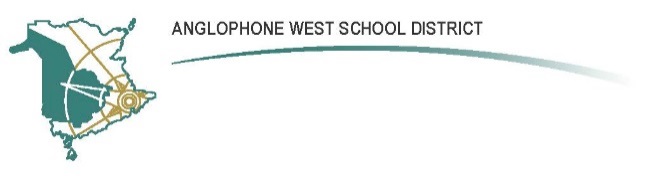 2055, Rte. 3, Harvey Station, NBParent School Support Committee MinutesDate: _April 12, 2017_______	Time: __7:02 PM________HHSCall to Order: C. Collicott called meeting to order at 7:02 when full quorum realized.  Welcome to Aibhleann Moeller, new student rep. Letishia Harris chairing this meeting. Approval of the Agenda: Serena moved to approve, Mary seconded.Approval of the Minutes from Previous Meeting: Nina moved to accept with small amendments to attendance.  Tammy seconded. Business Arising from the Minutes: none.New Business: Positive Learning and Working Environment distributed, with new data input (Teacher and Student Perception Surveys, etc. )from the last time this document was shared.  The document, progress of the plan, and next steps were discussed. A Response to Intervention (RTI) Academic has been developed and adopted and the outline for this was shared. An RTI Behaviour is in process.Middle School Academic Improvement Time (AIT) is being reorganized. The direction that reorganization is taking and the reasons for it were shared with the committee by Crysta.Leaps and Bound Math Grade 6 Intervention Pilot Program; Mrs. Lynch, Ms. McCarthy, and Mrs. Parra have been trained and will be sharing their knowledge at upcoming PL Days as well as in an ongoing manner.  Leaps and Bound is a diagnostic tool and is already being used in school, and will be rolled into the changes envisioned for AIT. It will require support and volunteers to implement fully.HOME & SCHOOL: No rep present to report, but it was shared that the Chowder/Chili Dinner raised over $800 for H&S.  Those present shared that there were only 3 crockpots of leftovers at the end of the night and that the endeavor was much easier than a spaghetti dinner.  It was observed that everyone had a great time and is speculated that the event may become a regular occurrence. Correspondence: noneClosing Comments:Date of Next Meeting: Monday, May 15, 2017Adjournment: Nicole moved to adjourn at the close of business, Tammy seconded. Meeting adjourned at 7:27 pm.____________________			____________________PSSC Chair						Date____________________			______________________PSSC Secretary					DatePSSC Members Present:Letishia Harris, Co-ChairSerena Bradford, Co-ChairNina McCarthy, Teacher Rep.Aibhleann Moeller, Student Rep.Others: Mary Scott, Tammy Carter, Nicole MoellerPSSC Members Regrets: Brenda McKeen, Kim Corey/Tracey Messer from Home and SchoolSchool/DEC Representation Present:Crysta Collicott, Principal School/DEC Representation Regrets:Andrew Corey